Štev:     032-0001/2014Datum: 06. 04. 2016ZADEVA:	SPREJEM SKLEPOV V ZVEZI Z NAKUPOM ZEMLJIŠČA NOLIK D. D. V STEČAJU – LOKACIJA PODPRESKA PRAVNA PODLAGA: Statut Občine Loški PotokPREDLAGATELJ:	Ivan Benčina, županPRIPRAVLJAVCI:	Občinska uprava Občine LOŠKI POTOKPOROČEVALEC:	Ivan BenčinaOBRAZLOŽITEV:Razlogi za nameravano investicijo  Na lokaciji v Podpreski je večja površina namenjena industrijski rabi, ki že dalj časa ne služi svojemu namenu. Na omenjeni lokaciji je Občina Loški Potok že lastnik desetih zemljišč, na enajsti s površino 54m2 pa ima solastniški delež v višini 133/168. Skupaj 9.074 m2. Na javni dražbi bo naprodaj 6 zemljišč, v skupni površini 16.106m2. Na teh površinah so tri stavbe, ena v slabšem stanju (proizvodni prostori ob regionalni cesti). Prodaja se celoten kompleks, izklicna cena je 100.000€. Javna dražba bo 20. 7. 2016 ob 11.00 uri na naslovu Ipavčeva ulica 32, 3000 Celje.S tem nakupom bi pridobili površine za novo industrijsko cono. Na tem območju bi imela prostor zadruga za center za lesno biomaso, izkazan je interes za zagon finalizacije stavbnega pohištva, kjer na bi dobilo delo okoli 20 zaposlenih, v nadaljevanju pa bi poskusili pritegniti več zainteresiranih za samostojno podjetniško pot, ki bi proizvodnjo izvajali na tem območju.S tem bi ne le pridobili nova delovna mesta, pač pa bi tudi oživili Podpresko in tudi ostali del Dragarske doline.Ocena finančnih posledicNakup zemljišč v Podpreski se bo investiral s proračunske postavke  16020 ( Nakup zemljišč).PredlogObčinskemu svetu Občine Loški Potok predlagamo naslednja sklepa:Občina Loški Potok sodeluje na javni dražbi prodaje kompleksa Nolik d. d. v stečaju. Parcele se nahajajo na lokaciji v Podpreski. Predmet nakupa so parcele 856/1 v izmeri 816 m2, 857/1 v izmeri 9.568 m2, 857/3 v izmeri 3.918 m2, 857/4 v izmeri 143 m2, 860/1 v izmeri 950 m2, 860/2 v izmeri 711 m2 vse k. o. Draga. Izklicna cena je 100.000€. Občina Loški Potok umesti investicijo Nakup zemljišč Nolik d. d. v stečaju -  lokacija Podpreska  v načrt nabav nepremičnin za leto 2016, sredstva pa rezervira z rebalansom proračuna za leto 2016.Ivan Benčina                                                                                                      ŽUPAN  OBČINALOŠKI POTOKHrib 171318 Loški PotokTel.: 8350-100Fax.: 8350-102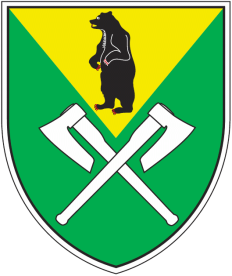 ESA: 66